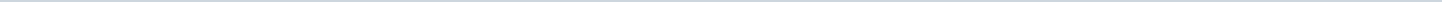 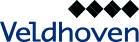 Gemeente VeldhovenAangemaakt op:Gemeente Veldhoven28-03-2024 11:57Raadsplanning1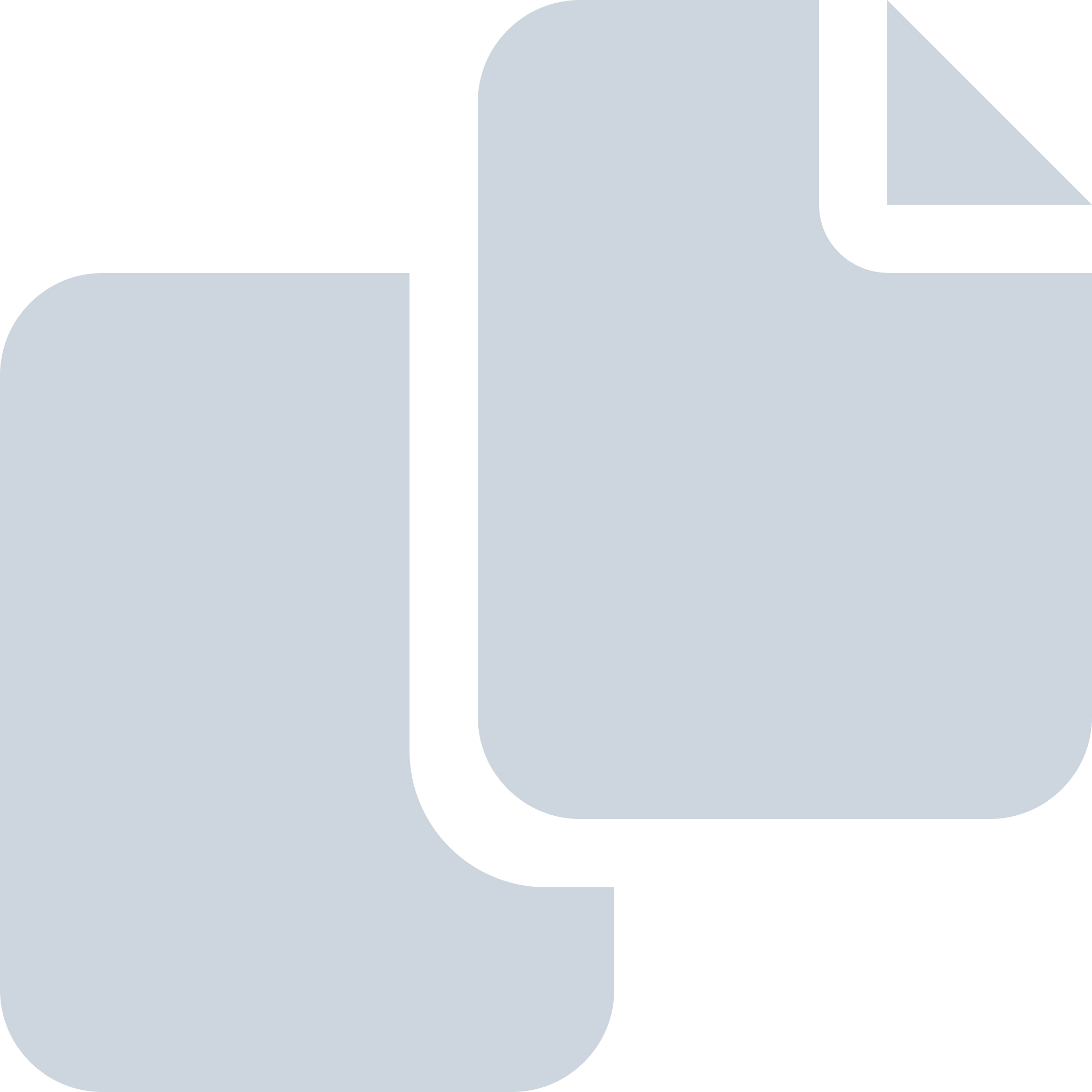 Periode: augustus 2019#Naam van documentPub. datumInfo1.Raadsplanning per 01-08-2019; DEFINITIEVE VERSIE09-08-2019PDF,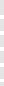 207,83 KB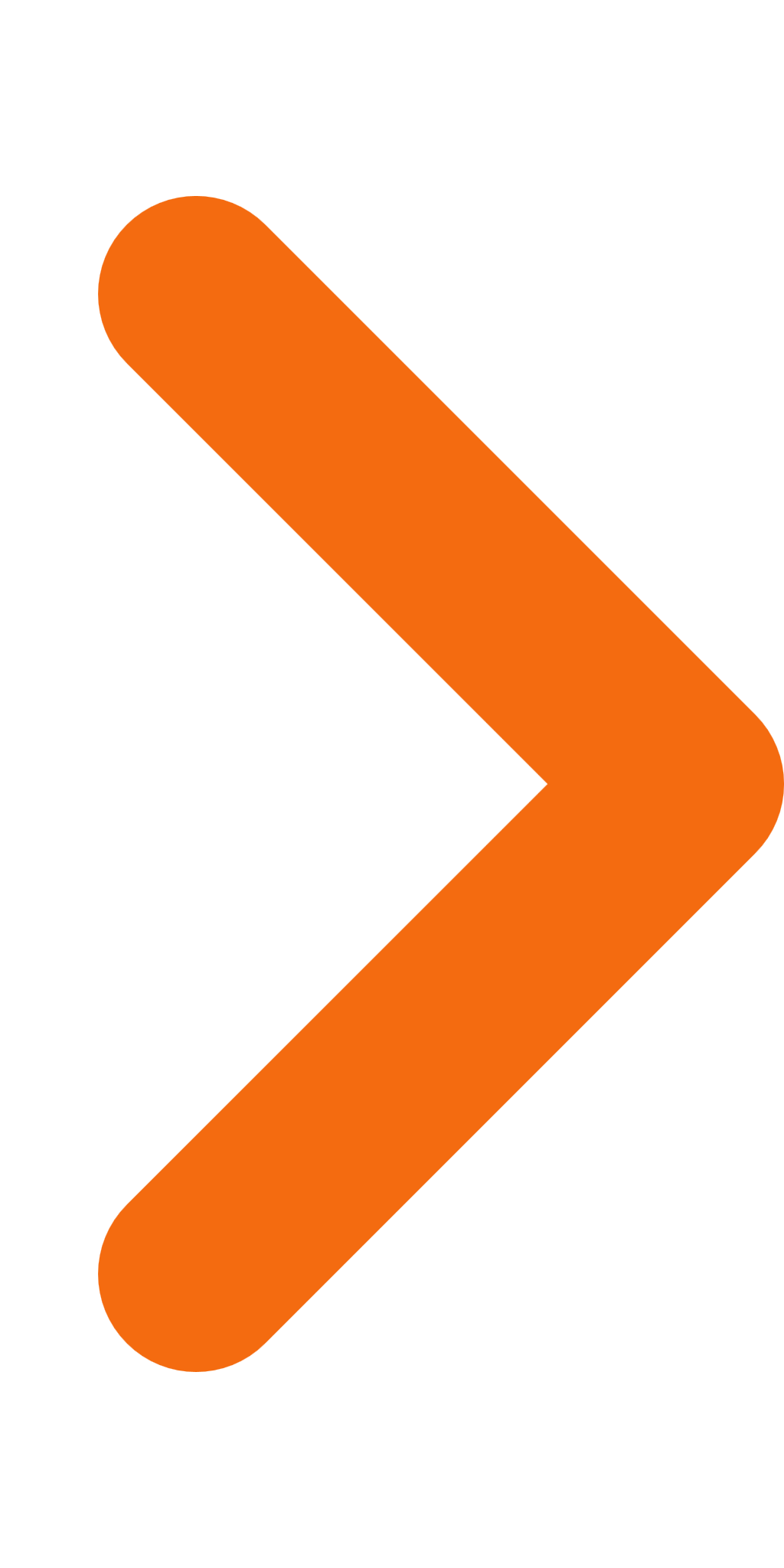 